附件2联络员推荐表报送单位：注：请联络员扫微信码加入“2020年揭阳市安全生产月”业务群，并于6月5日前将此表传真至:5593801。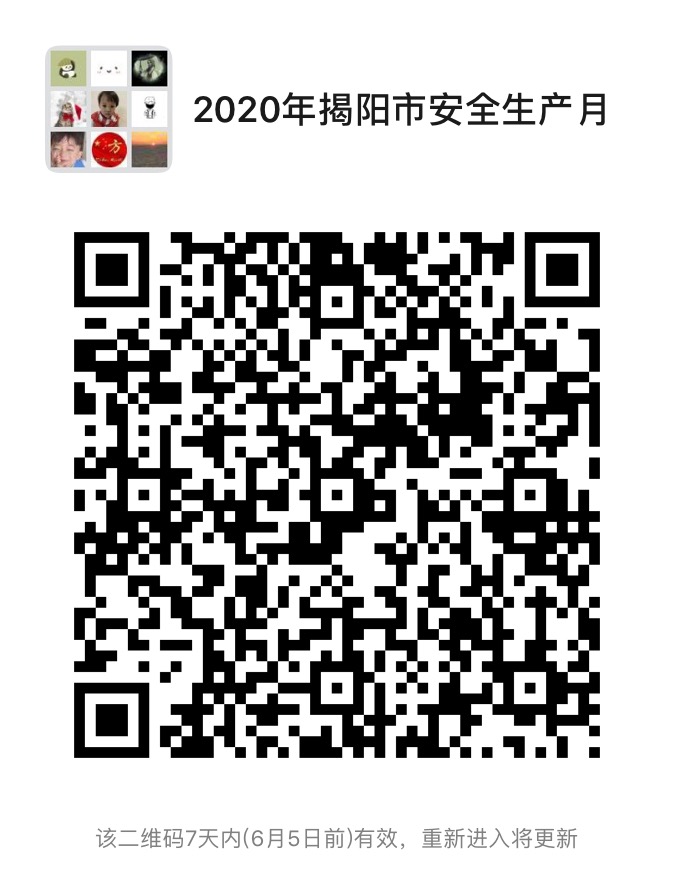 姓名职务办公电话手机微信号电子邮箱